PHẦN TRẮC NGHIỆM PHẦN 1 (3 điểm)请选择正确答案 – Chọn đáp án đúng (0.3 điểm)    科学家认为现在全球气候正在       暖。A. 变B. 化C. 升D. 减ANSWER: A 请选择正确答案 – Chọn đáp án đúng (0.3 điểm)    好像他不在这个公司工作了，他能不能帮我       一下，他到哪个公司去了。A. 打听 B.  听说C. 偷听D. 听见ANSWER: A 请选择正确答案 – Chọn đáp án đúng (0.3 điểm)    我       先在这儿学两年汉语，然后去别的大学学习中国经济。A. 打算B. 计算C. 核算D. 盘算ANSWER: A 请选择正确答案 – Chọn đáp án đúng (0.3 điểm)    我们班一共二十个学生，        来自七个国家。A. 分别B. 分明C. 分类D. 分开ANSWER: A 请选择正确答案 – Chọn đáp án đúng (0.3 điểm)    我还不        这里的气候，冬天太冷，夏天太热。A. 适应B. 感应C. 对应D. 反应ANSWER: A请选择正确答案 – Chọn đáp án đúng (0.3 điểm)    老師问：“谁愿意到黑板前边来听写？”我站       说：“老师，我去吧。”A. 起来B. 过去C. 出来D. 上来ANSWER: A 请选择正确答案 – Chọn đáp án đúng (0.3 điểm)    我大学毕业       ，还没有跟他联系过。A.以后 B.后来C.然后D.随后ANSWER: A 请选择正确答案 – Chọn đáp án đúng (0.3 điểm)  我早就       去书市买书比较便宜，所以今天我一定要去书市逛逛。A. 听说 B. 打听C. 听到D. 听见ANSWER: A 请选择正确答案 – Chọn đáp án đúng (0.3 điểm)   能考上大学        好，但是考不上也不要太难过。A. 当然B. 必然C. 显然D. 自然ANSWER: A 请选择正确答案 – Chọn đáp án đúng (0.3 điểm)   这种乐器吹       的声音特别好听。A. 出来 B. 上去C. 出去D. 起来ANSWER: A PHẦN 2 (2 điểm)连句成段–Liên kết câu thành đoạn văn (0.5 điểm)    (1)因此，来中国留学后，我就在音乐学院找了一位老师教我琵琶     (2)他留给我最初的印象是太严厉，脸上没有一点儿笑容(3)来中国以前，我就觉得中国的琵琶非常神奇，也非常有意思(4)和老师第一次见面时我有点儿不好意思    A. (3)-(1)-(4)-(2) B. (2)-(3)-(1)-(4)C. (4)-(3)-(1)-(2)D. (4)-(2)-(3)-(1)ANSWER: A 连句成段–Liên kết câu thành đoạn văn (0.5 điểm)    (1)我们每个人的照片都记录了自己人生历程的一段时光，留下了生活的欢乐(2)一边看，一边回想照片上的那些人和事，回忆那过去的美好时光(3)因此，翻相册、看照片成了我生活中的一大乐趣(4)一拿起相册就要翻来翻去看半天    A. (1)-(3)-(4)-(2) B. (2)-(3)-(1)-(4)C. (4)-(3)-(1)-(2)D. (4)-(2)-(3)-(1)ANSWER: A 连句成段–Liên kết câu thành đoạn văn (0.5 điểm)    (1)看来这个愿望很快就要实现了     (2)去年我来到了中国(3)俗话说，“百闻不如一见”，我一直想如果有机会一定到三峡去看看(4)以前，我在杂志上，画报上，看见过很多描写长江三峡的文章和照片    A. (4)-(3)-(2)-(1) B. (2)-(3)-(1)-(4)C. (4)-(3)-(1)-(2)D. (4)-(2)-(3)-(1)ANSWER: A 连句成段–Liên kết câu thành đoạn văn (0.5 điểm)    (1)这时，就听他们开始聊起我来了     (2)因为旅行太累了，实在没有精神跟身边的中国人聊天了(3)有一次我坐在回北京的火车上(4)就装出一句汉语也不懂的样子，把眼睛一闭，靠在椅子上    A. (3)-(2)-(4)-(1) B. (2)-(3)-(1)-(4)C. (4)-(3)-(1)-(2)D. (4)-(2)-(3)-(1)ANSWER: A PHẦN TỰ LUẬN PHẦN 3 (2 điểm)用括号里的词完成句子–Hoàn thành câu với từ cho sẵn (0.5 điểm)不要从早到晚___________________，还要注意锻炼身体。（总是）ANSWER: 不要从早到晚总是看电影，还要注意锻炼身体。用括号里的词完成句子–Hoàn thành câu với từ cho sẵn (0.5 điểm)    爬到这儿，我已经很累了，他们还要往上爬，__________。（实在）ANSWER: 爬到这儿，我已经很累了，他们还要往上爬，可是我实在爬不动了。用括号里的词完成句子–Hoàn thành câu với từ cho sẵn (0.5 điểm)    我的作业还没有做完呢，晚上看不看电影，____________。（犹豫）ANSWER: 我的作业还没做完呢，晚上看不看电影，我正犹豫呢。用括号里的词完成句子–Hoàn thành câu với từ cho sẵn (0.5 điểm)    我看这个小伙子很实在，______________________________。（就）ANSWER: 我看这个小伙子很实在，就让他到我的公司来工作。PHẦN 4 (2 điểm)改错句 – Sửa câu sai (0.5 điểm)    我很喜欢北京，大街上有很多树，很绿色。___________________________________________________________ANSWER: 我很喜欢北京，大街上有很多树，很绿。改错句 – Sửa câu sai (0.5 điểm)    我分别朋友的时候，心里很难过。___________________________________________________________ANSWER: 跟朋友分别的时候，我心里很难过。改错句 – Sửa câu sai (0.5 điểm)    他们家有四口人，他和妻子，两个女儿子。___________________________________________________________ANSWER: 他们家有四口人，他、妻子和两个女儿。改错句 – Sửa câu sai (0.5 điểm)    不管下大雨，我们也不怕。___________________________________________________________ANSWER: 不管下多大雨，我们也不怕。PHẦN 5 (1 điểm)遇到下列情况你会怎么说（用括号里的提示）？–Dùng từ gợi ý nói theo các tình huống sau (0.5 điểm)    朋友失去信心的时候，怎么鼓励他？（坚持）___________________________________________________________ANSWER: 你千万不要失去信心，一定要坚持下去。坚持就是胜利。遇到下列情况你会怎么说（用括号里的提示）？–Dùng từ gợi ý nói theo các tình huống sau (0.5 điểm)    你要回国了，有些东西不需要了，你想把它们送朋友，你怎么对朋友说？（用不着）___________________________________________________________ANSWER: 这些东西我用不着了，如果你们用得着的话，我就送给你们。Ngày biên soạn: 15/11/2021  	Giảng viên biên soạn đề thi:	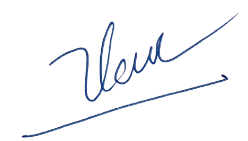 TS. Nguyễn Tiến Lập			Ngày kiểm duyệt:  10/11/2021Trưởng (Phó) Khoa/Bộ môn kiểm duyệt đề thi: TS Phạm Đình TiếnTRƯỜNG ĐẠI HỌC VĂN LANGTRƯỜNG ĐẠI HỌC VĂN LANGĐỀ THI KẾT THÚC HỌC PHẦNĐỀ THI KẾT THÚC HỌC PHẦNĐỀ THI KẾT THÚC HỌC PHẦNĐỀ THI KẾT THÚC HỌC PHẦNKHOA XÃ HỘI VÀ NHÂN VĂNKHOA XÃ HỘI VÀ NHÂN VĂNKHOA XÃ HỘI VÀ NHÂN VĂNHọc kỳ: 1Năm học:2021 - 2022Mã học phần:      DTQ0330                                                          Tên học phần:     Ngữ pháp tiếng Trung 5                     Mã học phần:      DTQ0330                                                          Tên học phần:     Ngữ pháp tiếng Trung 5                     Mã học phần:      DTQ0330                                                          Tên học phần:     Ngữ pháp tiếng Trung 5                     Mã học phần:      DTQ0330                                                          Tên học phần:     Ngữ pháp tiếng Trung 5                     Mã học phần:      DTQ0330                                                          Tên học phần:     Ngữ pháp tiếng Trung 5                     Mã học phần:      DTQ0330                                                          Tên học phần:     Ngữ pháp tiếng Trung 5                     Mã nhóm lớp HP:211_DTQ0330_02; 211_DTQ0330_03211_DTQ0330_02; 211_DTQ0330_03211_DTQ0330_02; 211_DTQ0330_03211_DTQ0330_02; 211_DTQ0330_03211_DTQ0330_02; 211_DTQ0330_03Thời gian làm bài:60 phút60 phút60 phút60 phút60 phútHình thức thi:Trắc nghiệm kết hợp tự luậnTrắc nghiệm kết hợp tự luậnTrắc nghiệm kết hợp tự luậnTrắc nghiệm kết hợp tự luậnTrắc nghiệm kết hợp tự luậnCách thức nộp bài phần tự luận (Giảng viên ghi rõ): - SV gõ trực tiếp trên khung trả lời của hệ thống thi;	Cách thức nộp bài phần tự luận (Giảng viên ghi rõ): - SV gõ trực tiếp trên khung trả lời của hệ thống thi;	Cách thức nộp bài phần tự luận (Giảng viên ghi rõ): - SV gõ trực tiếp trên khung trả lời của hệ thống thi;	Cách thức nộp bài phần tự luận (Giảng viên ghi rõ): - SV gõ trực tiếp trên khung trả lời của hệ thống thi;	Cách thức nộp bài phần tự luận (Giảng viên ghi rõ): - SV gõ trực tiếp trên khung trả lời của hệ thống thi;	Cách thức nộp bài phần tự luận (Giảng viên ghi rõ): - SV gõ trực tiếp trên khung trả lời của hệ thống thi;	